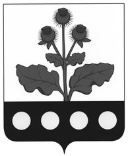 СОВЕТ НАРОДНЫХ ДЕПУТАТОВ РОССОШАНСКОГО СЕЛЬСКОГО ПОСЕЛЕНИЯ РЕПЬЁВСКОГО МУНИЦИПАЛЬНОГО РАЙОНА ВОРОНЕЖСКОЙ ОБЛАСТИРЕШЕНИЕ«04» апреля 2022   г. № 43                                          с. Россошь                                                                                            В соответствии с Градостроительным кодексом Российской Федерации, Федеральным законом от 06.10.2003 №131-ФЗ «Об общих принципах организации местного самоуправления в Российской Федерации», Уставом Россошанского сельского поселения Репьёвского муниципального района Воронежской области, Совет народных депутатов Россошанского сельского поселения Репьёвского муниципального района Воронежской области РЕШИЛ:1. Утвердить изменения генерального плана Россошанского сельского поселения Репьёвского муниципального района Воронежской области, утвержденного решением Совета народных депутатов Россошанского сельского поселения от 18.07.2011г. № 43 согласно Приложению.2.   Опубликовать настоящее решение на официальном сайте администрации Россошанского сельского поселения Репьёвского муниципального района Воронежской области.3. Настоящее решение вступает в силу с момента его официального опубликования.Глава Россошанского сельского поселения                                  В.И. Рахманина  Об утверждении изменений генерального плана Россошанского сельского поселения Репьевского муниципального района Воронежской области